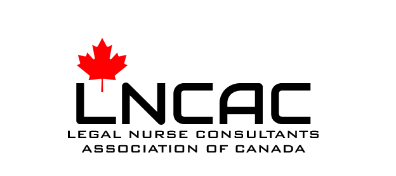      October 10, 2018                                                                                  Facilitator: Heather Preston, PresidentMembers:  Wendy Peters, Dianne Dyer, Margaret Belliveau, Chris Moffat, Lola Olorunfemi, Rosemarie Enokson, Sondra Ruttman Regrets:  Carmela Sorbara, ItemTOPICTOPICMeeting started at 1802 hours MSTMeeting started at 1802 hours MST1Approval of previous minutes – April 24, 2018Motion:  Chris Moffat Seconded: Dianne DyerMotion CarriedApproval of previous minutes – April 24, 2018Motion:  Chris Moffat Seconded: Dianne DyerMotion Carried2Approval of agenda (additions or deletions)Motion:  Dianne DyerSeconded: Rosemarie EnoksonMotion CarriedApproval of agenda (additions or deletions)Motion:  Dianne DyerSeconded: Rosemarie EnoksonMotion Carried3BUSINESS ARISINGBUSINESS ARISING3.1AGM Review Thank you to Dianne for her assistance. AGM Review Thank you to Dianne for her assistance. 4NEW BUSINESSCan we review the use of mentors in the LNCACTip section on the website for referenceCommunity of Practice NEW BUSINESSCan we review the use of mentors in the LNCACTip section on the website for referenceCommunity of Practice AllReview and approval of 2018-2019 Budget (Heather J)Discussion:  Dianne – costs for newsletter should be included for hard copy mail out to include lawyers - ? $450.00Dianne moved the above Lola seconded.  Motion CarriedReview and approval of 2018-2019 Budget (Heather J)Discussion:  Dianne – costs for newsletter should be included for hard copy mail out to include lawyers - ? $450.00Dianne moved the above Lola seconded.  Motion Carried4.2CNPS Update (Dianne)Not able to provide legal council regarding addition of personal information on the website. LNC cannot appear biased in any way.  Recommended we do not advertise.  Be cautious about messaging.Wendy – would the LNCAC be responsible for our work if our names come from the site?  No.  See discussion under 4.3.CNPS Update (Dianne)Not able to provide legal council regarding addition of personal information on the website. LNC cannot appear biased in any way.  Recommended we do not advertise.  Be cautious about messaging.Wendy – would the LNCAC be responsible for our work if our names come from the site?  No.  See discussion under 4.3.4.3LNCAC Member details on the website (Chris M)Review of form, discussion, recommendations, voluntary process only Suggest Heather P ask CNA about the use of the form and as an appendix to our legal mailingMotion:  Implement the form after approval from legal counsel Second:  Chris Moffat Approved. LNCAC Member details on the website (Chris M)Review of form, discussion, recommendations, voluntary process only Suggest Heather P ask CNA about the use of the form and as an appendix to our legal mailingMotion:  Implement the form after approval from legal counsel Second:  Chris Moffat Approved. 4.4Newsletter (Rosemarie/Heather L)Heather Leonard (heatherleonard@cogeco.ca) and Rosemarie are looking for articles for the upcoming LNCAC newsletter. Please send them to either Heather asap. We hope to get the newsletter out before Christmas.All executive to submit by November 20.  Send out a note with the minutes to all members. Action: Members to contact Heather Leonard or Rosemarie with articles for the newsletter. Newsletter (Rosemarie/Heather L)Heather Leonard (heatherleonard@cogeco.ca) and Rosemarie are looking for articles for the upcoming LNCAC newsletter. Please send them to either Heather asap. We hope to get the newsletter out before Christmas.All executive to submit by November 20.  Send out a note with the minutes to all members. Action: Members to contact Heather Leonard or Rosemarie with articles for the newsletter. 4.6CNA – Heather Preston provided and update. Time of day – coast to coast – challenging to attend the meetings. Chris Moffit will attend on behalf of LNCAC.Dianne – Can we have input into legal matters as a Specialty Group with/for CNARound table review of cases/learnings/advice for membersWendy – mental health cases only – wrongful death by suicide currentlyLong processProvided opinion for the plaintiff then defense counsel wanted to use the opinion Found educational material very helpfulMentor was helpful for early cases Report difficult from a language perspective Lola – mentorship helpful Needs a Canadian mentor, trained in USA No cases in Canada yetSuicide case settle out of courtConsider the statuary laws in the province – Margaret – 4 cases in OBS Interesting process and understanding what the lawyer wantsWording is a challengeLawyers have been mentorsCompleted the course which has been helpful No trial to dateReading discovery interesting and a challenge Sondra – it does take time to learnMake sure the lawyer doesn’t change what you are saying as the expertStand behind what your opinion is If you don’t see something they want you to see, stand firm Asked to review a case with Corrections Canada Rosemarie – it doesn’t matter who you are working for You are an expert to the CourtImportant to maintain unbiased Make sure you get prep time with the lawyer ahead of time and ask lots of questions Dianne – breach of privacy – defenseWhat resources had they accessed?  NothingRaised questions about the case Be honest and forthright Heather – current case regarding sexual assault of senior woman Long term care In another province so difficult to find information Minimal base information sent originally, no dates of incidents, who was informed etc so having to list all the documents and information required Know your CV well Chris – no case right now but eager to get one Signed up for CNPS inserviceOBS expert No court yet I made an error once – OBS case – reviewed for 4 – 6 hours and my opinion was the nurses met the standard.  On further review I noted they had not met the standard. I sent a message to the lawyer that I had changed my opinion and the lawyer preferred a phone call so the statement was not discoverable How do we promote the dialogue portion of the meeting?  The body of the meeting was a Community of PracticeCNA – Heather Preston provided and update. Time of day – coast to coast – challenging to attend the meetings. Chris Moffit will attend on behalf of LNCAC.Dianne – Can we have input into legal matters as a Specialty Group with/for CNARound table review of cases/learnings/advice for membersWendy – mental health cases only – wrongful death by suicide currentlyLong processProvided opinion for the plaintiff then defense counsel wanted to use the opinion Found educational material very helpfulMentor was helpful for early cases Report difficult from a language perspective Lola – mentorship helpful Needs a Canadian mentor, trained in USA No cases in Canada yetSuicide case settle out of courtConsider the statuary laws in the province – Margaret – 4 cases in OBS Interesting process and understanding what the lawyer wantsWording is a challengeLawyers have been mentorsCompleted the course which has been helpful No trial to dateReading discovery interesting and a challenge Sondra – it does take time to learnMake sure the lawyer doesn’t change what you are saying as the expertStand behind what your opinion is If you don’t see something they want you to see, stand firm Asked to review a case with Corrections Canada Rosemarie – it doesn’t matter who you are working for You are an expert to the CourtImportant to maintain unbiased Make sure you get prep time with the lawyer ahead of time and ask lots of questions Dianne – breach of privacy – defenseWhat resources had they accessed?  NothingRaised questions about the case Be honest and forthright Heather – current case regarding sexual assault of senior woman Long term care In another province so difficult to find information Minimal base information sent originally, no dates of incidents, who was informed etc so having to list all the documents and information required Know your CV well Chris – no case right now but eager to get one Signed up for CNPS inserviceOBS expert No court yet I made an error once – OBS case – reviewed for 4 – 6 hours and my opinion was the nurses met the standard.  On further review I noted they had not met the standard. I sent a message to the lawyer that I had changed my opinion and the lawyer preferred a phone call so the statement was not discoverable How do we promote the dialogue portion of the meeting?  The body of the meeting was a Community of Practice5STANDING AGENDA ITEMSSTANDING AGENDA ITEMSPresident’s Report: President’s Report: Secretary Report:  Secretary Report:  5.4  Director at Large:  Director at Large:  6Meeting adjourned at 9:40 pmMotion by Sondra to adjournSeconded by WendyMotion CarriedGeneral member meeting: Jan 17/19, March 14/19, Oct 17/19AGM: May 30, 2019Exec meetings: Nov 22/18, Feb 7/19, April 11/19 (tentative for AGM planning), Sept 19/19, Nov 21/19Meeting adjourned at 9:40 pmMotion by Sondra to adjournSeconded by WendyMotion CarriedGeneral member meeting: Jan 17/19, March 14/19, Oct 17/19AGM: May 30, 2019Exec meetings: Nov 22/18, Feb 7/19, April 11/19 (tentative for AGM planning), Sept 19/19, Nov 21/19